Посібник користувачаУніверсальний автомобільний ЗП McDodo (CC-6601) USB 2х 2,4A mini чорнийПеред використанням уважно  прочитайте наступні інструкції та вказівки.  Зберігайте цей посібник з експлуатації в надійному місці, щоб у разі потреби  у вас завжди був доступ до нього.1. Пояснення до попереджувальних знаків та вказівкамНебезпека ураження електричним струмом 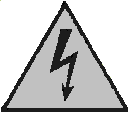 Цей символ вказує на небезпеку зіткнення з неізольованими частинами виробу під напругою, яка може призвести до ураження електричнимструмом.Попередження 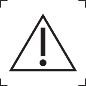 Використовується для позначення вказівок по техніки безпеки або для акцентування уваги на особливих небезпеках та ризиках. 2. Комплект постачання• Автомобільний зарядний пристрій• Цей посібник користувача3. Вказівки з техніки безпеки• Під час дорожнього руху дотримуйтесь місцеві нормативи та закони.• Забороняється перешкоджати огляду, а також функціональності подушок безпеки, органів управління, приладів тощо.• Експлуатація виробу не повинна відволікати від водіння автомобіля, дорожнього руху танавколишнього середовища.• Не допускайте забруднення виробу, захищайте його від вологи та перегріву. Не Використовуйте виріб за високої вологості.• Уникайте падіння виробу та не піддавайте його сильним вібраціям.• При використанні виробу не допускайте перевищення межі потужності, зазначеної втехнічні характеристики.• Не вносьте конструктивні прилади зміни. В результаті цього будь-які гарантійні зобов'язання втрачають чинність.• Забороняється експлуатувати несправне виріб.• Використовуйте виріб виключно в передбачених цілях.• Цей виріб, як і всі електричні прилади слід берегти від дітей!• Не згинайте та не перетискайте кабель.• Відключаючи провід від електромережі, тримайте за штекер, а чи не за провід.• Не використовуйте виріб безпосередньо. близькості від систем опалення, іншихджерел тепла або під прямими сонячним промінням.• Відразу утилізуйте пакувальний матеріал згідно чинних місцевих приписівз утилізації.• Використовуйте виріб лише за прийнятних кліматичні умови.• Не використовуйте у заборонених зонах.• Не використовуйте виріб у вологому середовищі, уникайте бризок. Небезпека ураження електричним струмом• Не відкривайте виріб і не використовуйте його за наявності ушкоджень.• Не використовуйте виріб, якщо пошкоджено кабель для заряджання, кабель адаптера абошнур живлення.• Не намагайтеся самостійно виконувати технічне обслуговування чи ремонтВироби. Ремонт дозволяється проводити лише кваліфікованому персоналу.4. ЕксплуатаціяВказівка - бортова мережа 12В, 24ВЗарядний пристрій призначений для бортової мережі 12 В та 24 В.Попередження: підключення кінцевих пристроїв• Перед тим як підключити кінцеве пристрій, перевірте, чи забезпечує зарядний пристрій достатній вихід струму.• Врахуйте, що потужність підключеного кінцевого пристрою не повинна перевищувати 12 Вт.• Дотримуйтесь інструкцій у посібнику з експлуатації кінцевого пристрою.Якщо немає спеціальних інших вказівок у посібниках з експлуатації пристроїв, які потрібно зарядити, виконайте такі дії:• Підключіть пристрій до зарядного пристрою. влаштування.• Потім підключіть зарядний пристрій автомобільної розетки бортової мережі.• Процес заряджання відображається на вашому кінцевий пристрій.• Якщо ви хочете перервати процес заряджання або кінцевий пристрій повністюзаряджено, від'єднайте кінцевий пристрій від зарядного пристрою.• Після цього від'єднайте зарядний пристрій. від мережі.Під час заряджання акумулятора пристрою дотримуйтесь максимального часу заряджаннявстановленого акумулятора.Вказівка автомобільний акумуляторУ деяких автомобілях подача живлення зберігається незважаючи на вимкнене запалювання. Тому при невикористанні вимкніть виріб від бортової мережі, щоб запобігти розрядці автомобільного акумулятора.ВказівкаЗверніть увагу, що за одночасної зарядки двох кінцевих пристроїв струм зарядкиділиться на ці два пристрої, а час зарядки кінцевих пристроїв відповіднозбільшується.5. Технічне обслуговування та догляд• Для очищення використовуйте тільки сухі та м'які  серветки.ВказівкаПеред очищенням та при тривалому невикористання обов'язково відключайтепристрій від мережі.6. Технічні характеристикиАвтомобільний зарядний пристрійНапруга бортова мережа 12 В, 24 ВМакс. Вихідний напруга/ вихідний струм 5.0 B DC/2.4A/12.0 ВтЗагальна вихідна потужність  макс. 24 Вт7. Виключення відповідальностіПродавець не несе відповідальності за пошкодження, що виникли в результаті неналежної установки, монтажу та неналежного використання виробу або недотримання вимог керівництва з експлуатації та/або вказівок з техніки безпеки.